教會聚會　　　　　2012年4月28日及29日崇拜程序使  異命  象：  ：泉  康力  怡門  康訓  山擴  收主  莊家  稼本堂同工牧    師：甄達安傳    道：李鍾潔明傳    道：黃銘聰行政主任：李姜淑儀幹    事：徐健強本年主題：栽培、修剪、結果子，由我做起上周出席人數：晩堂崇拜	　43 人早堂崇拜	62 人午堂崇拜	72 人少年聚會	   13 人兒童崇拜	 41 人祈禱會 	      11 人上周奉獻金額：常費      $41,725.00四月份奉獻累積金額：常費      $ 195,072.90每月奉獻目標$260,000.00              本周事奉人員              本周事奉人員              本周事奉人員              本周事奉人員              本周事奉人員              本周事奉人員下周事奉人員下周事奉人員下周事奉人員下周事奉人員晩堂崇拜早堂崇拜早堂崇拜午堂崇拜晩堂崇拜晩堂崇拜早堂崇拜早堂崇拜午堂崇拜午堂崇拜講  員：黃銘聰傳道黃銘聰傳道黃銘聰傳道黃銘聰傳道甄達安牧師甄達安牧師甄達安牧師甄達安牧師甄達安牧師甄達安牧師講  題：信靠有權柄的耶穌信靠有權柄的耶穌信靠有權柄的耶穌信靠有權柄的耶穌與耶穌同走人生路與耶穌同走人生路與耶穌同走人生路與耶穌同走人生路與耶穌同走人生路與耶穌同走人生路經  文：太8:1-17太8:1-17太8:1-17太8:1-17太8:18-27太8:18-27太8:18-27太8:18-27太8:18-27太8:18-27主  席：廖佩茜廖佩茜廖佩茜廖佩茜楊黃文婷楊黃文婷楊黃文婷楊黃文婷楊黃文婷楊黃文婷家事分享：當值同工當值同工當值同工當值同工當值同工當值同工當值同工當值同工當值同工當值同工司  琴：侯剛甯侯剛甯侯剛甯侯剛甯樂隊樂隊樂隊樂隊樂隊樂隊插  花：宋美碧宋美碧宋美碧宋美碧白明明白明明白明明白明明白明明白明明當值執事：李鍾潔明傳道蔡勁菁蔡勁菁麥婉婷李鍾潔明傳道李鍾潔明傳道高寶彥高寶彥黃定山黃定山投映機：侯剛健葉德濰葉德濰黎穎恆 黃詠文黃詠文譚林雪珊譚林雪珊楊陳鳳娟 楊陳鳳娟 招  待：朱詠曦王偉昌王偉昌周立志麥溫碧霞麥溫碧霞莊丘遠芬莊丘遠芬歐潔群歐潔群黃芷韻陳劉漩陳劉漩麥李文正姜桂歡姜桂歡潘黃寶珍潘黃寶珍宋美碧宋美碧音  響：麥溫碧霞黃偉鵬黃偉鵬黎健邦楊建煌楊建煌何兆全何兆全楊渭森楊渭森陪談組：宋美碧梁蘇玉蓮梁蘇玉蓮尹林慧儀吳嘉欣吳嘉欣曾曾潔心曾曾潔心黃吳瑞嫻黃吳瑞嫻少年聚會少年聚會少年聚會少年聚會少年聚會少年聚會少年聚會少年聚會少年聚會少年聚會主  題：福音行動福音行動福音行動福音行動這麼大的信心這麼大的信心這麼大的信心這麼大的信心這麼大的信心這麼大的信心主  領：何炤樺何炤樺何炤樺何炤樺嘉建基嘉建基嘉建基嘉建基嘉建基嘉建基馬 太 組：何炤樺何炤樺何炤樺何炤樺嘉建基嘉建基嘉建基嘉建基嘉建基嘉建基迦 勒 組：梁淦然梁淦然梁淦然梁淦然尹林慧儀尹林慧儀尹林慧儀尹林慧儀尹林慧儀尹林慧儀兒童早堂崇拜兒童早堂崇拜兒童午堂崇拜兒童午堂崇拜兒童早堂崇拜兒童早堂崇拜兒童早堂崇拜兒童午堂崇拜兒童午堂崇拜兒童午堂崇拜講  員：麥婉婷         麥婉婷         蔡勁菁蔡勁菁侯李玉賢侯李玉賢侯李玉賢張林薇張林薇張林薇講  題：福音行動福音行動福音行動福音行動王后以斯帖2         向神認罪王后以斯帖2         向神認罪王后以斯帖2         向神認罪王后以斯帖2         向神認罪王后以斯帖2         向神認罪王后以斯帖2         向神認罪領  會：梁淦然         梁淦然         呂唐秀雯呂唐秀雯嘉建基嘉建基嘉建基趙必達趙必達趙必達司  琴：嘉建基嘉建基徐安晴徐安晴黃靜怡黃靜怡黃靜怡蔡雯湜蔡雯湜蔡雯湜彼 得 組：麥張苑琼 / 朱盧詠梅 / 盧黃美珍麥張苑琼 / 朱盧詠梅 / 盧黃美珍麥張苑琼 / 朱盧詠梅 / 盧黃美珍麥張苑琼 / 朱盧詠梅 / 盧黃美珍鄺維娟 / 姜桂歡 / 陳黎少琼鄺維娟 / 姜桂歡 / 陳黎少琼鄺維娟 / 姜桂歡 / 陳黎少琼鄺維娟 / 姜桂歡 / 陳黎少琼鄺維娟 / 姜桂歡 / 陳黎少琼鄺維娟 / 姜桂歡 / 陳黎少琼保 羅 組：侯李琼芳 / 宋美碧侯李琼芳 / 宋美碧侯李琼芳 / 宋美碧侯李琼芳 / 宋美碧麥李文正 / 吳殷秀慧麥李文正 / 吳殷秀慧麥李文正 / 吳殷秀慧麥李文正 / 吳殷秀慧麥李文正 / 吳殷秀慧麥李文正 / 吳殷秀慧小 約 瑟：吳嘉欣 / 蔡勁菁吳嘉欣 / 蔡勁菁吳嘉欣 / 蔡勁菁吳嘉欣 / 蔡勁菁張林薇 / 葉德濰張林薇 / 葉德濰張林薇 / 葉德濰張林薇 / 葉德濰張林薇 / 葉德濰張林薇 / 葉德濰撒母耳組：麥婉婷 / 莫嘉敏麥婉婷 / 莫嘉敏麥婉婷 / 莫嘉敏麥婉婷 / 莫嘉敏侯李玉賢 / 周陸蕙芳侯李玉賢 / 周陸蕙芳侯李玉賢 / 周陸蕙芳侯李玉賢 / 周陸蕙芳侯李玉賢 / 周陸蕙芳侯李玉賢 / 周陸蕙芳成人晚堂崇拜成人早堂崇拜成人午堂崇拜逢周六5:30-7:00PM逢主日9:30-11:M逢主日11:M-1:00PM少年聚會 (小六至中學)兒童崇拜 (小三至小五)兒童崇拜 (嬰兒至小二)逢主日9:30-11:M逢主日9:30-11:M逢主日11:M-1:00PM逢主日9:30-11:M逢主日9:30-11:M逢主日11:M-1:00PM周三早禱會   10:30-12:00 NOON         主日早禱會9:30-11:M＊教會有各項小組聚會時間，有意參加小組聚會之朋友，請聯絡傳道同工＊周三早禱會   10:30-12:00 NOON         主日早禱會9:30-11:M＊教會有各項小組聚會時間，有意參加小組聚會之朋友，請聯絡傳道同工＊周三早禱會   10:30-12:00 NOON         主日早禱會9:30-11:M＊教會有各項小組聚會時間，有意參加小組聚會之朋友，請聯絡傳道同工＊周三早禱會   10:30-12:00 NOON         主日早禱會9:30-11:M＊教會有各項小組聚會時間，有意參加小組聚會之朋友，請聯絡傳道同工＊崇拜及聚會地址：香港鰂魚涌康怡花園第一期康盛街18號3-5號地舖辦公室地址：香港鰂魚涌英皇道1065號東達中心3樓301室電話：2539 6969                傳真：3586 1450電郵：info@efcckcc.org          網頁：http://www.efcckcc.org崇拜及聚會地址：香港鰂魚涌康怡花園第一期康盛街18號3-5號地舖辦公室地址：香港鰂魚涌英皇道1065號東達中心3樓301室電話：2539 6969                傳真：3586 1450電郵：info@efcckcc.org          網頁：http://www.efcckcc.org崇拜及聚會地址：香港鰂魚涌康怡花園第一期康盛街18號3-5號地舖辦公室地址：香港鰂魚涌英皇道1065號東達中心3樓301室電話：2539 6969                傳真：3586 1450電郵：info@efcckcc.org          網頁：http://www.efcckcc.org崇拜及聚會地址：香港鰂魚涌康怡花園第一期康盛街18號3-5號地舖辦公室地址：香港鰂魚涌英皇道1065號東達中心3樓301室電話：2539 6969                傳真：3586 1450電郵：info@efcckcc.org          網頁：http://www.efcckcc.org  中國基督教播道會康泉堂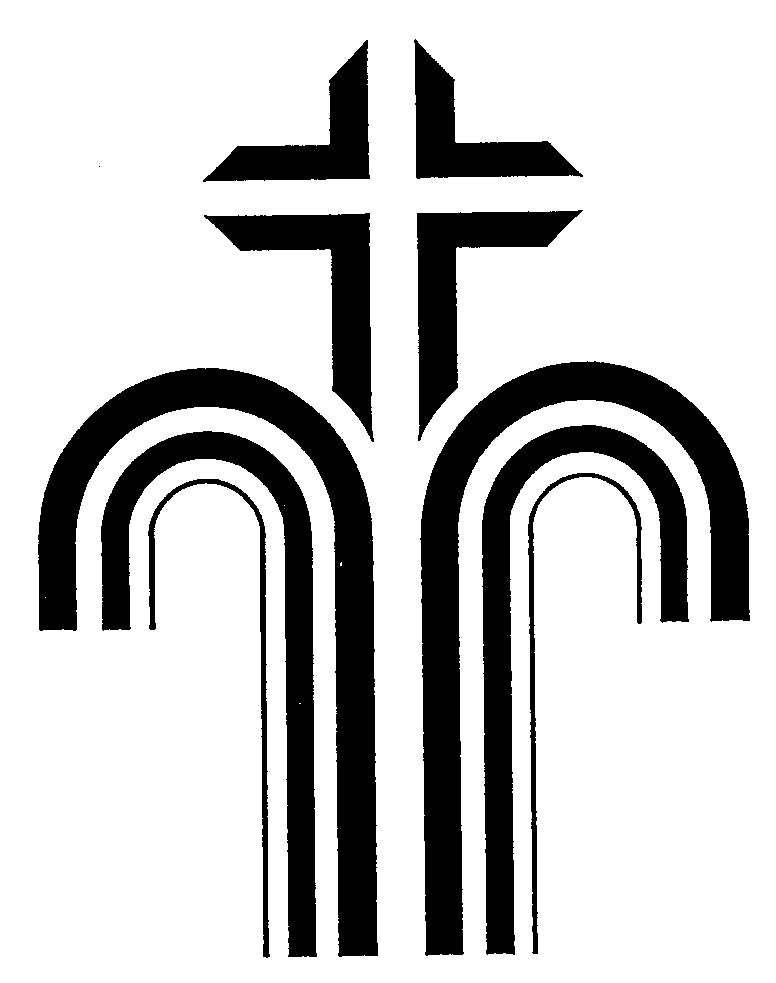 詩歌敬拜讀經︰<新約8-9頁>講道：信靠有權柄的耶穌回應詩歌：耶穌配得至聖尊榮常費奉獻家事分享祝　福二．陪談員事奉 感恩: 今年神感動了5位弟兄姊妹加入陪談員的服侍, 人數增至有18位。 陪談員建立良好的互助關係，主動協助其他組員調動當值的需要。 需要: 整體陪談員的人手仍需增加、包括星期六晚堂崇拜的需要，與及達到每堂有兩位陪談員當值的理想。 陪談員能與主有親密和良好的關係，在服侍裏能經歷主的同在，謙卑服侍。 三．接觸未信朋友的機會 親恩情濃話當年 4月29日兒童及少年的佈道活動5月2日(三)及6日(主日)祈禱會主題︰第三區 聽道筆記 本月金句︰律法的總綱就是愛人如己。(馬太福音22︰39-40)家事分享牧區事項 (負責同工︰甄達安牧師)本堂於5月20日(主日)晚上舉行《親恩情濃話當年》合區聚會。歡迎會眾邀請親友參加，並到接待處報名，繳費作實。詳情如下︰日期: 2012年5月20日(星期日)地點︰翅福酒家 (鰂魚涌康蘭居九樓)時間︰晚上6:00-10:00名額︰120名費用︰每位$250 (兒童、全日制學生及長者每位$100)截止日期︰5月6日(下主日)如有任何查詢，可向黃銘聰傳道聯絡。教導牧養(負責同工︰甄達安牧師)本堂將於五月及六月舉辦培訓課程【尋找宣教士的足跡(一)】。課程著重探討馬禮遜及其他宣教士來華的歷史，課程內容如下︰講員︰陳文偉牧師 (播道會差會執行幹事)名額︰12人費用︰澳門宣教體驗為港幣100元 (只包括澳門來回船票及住宿。膳食自費)課程要求︰必須出席兩次課堂(康泉堂)及參加澳門宣教體驗截止日期︰5月20日(主日)詳情請向黃銘聰傳道查詢。4月25日(三)及29日(主日)祈禱會主題︰本地佈道一．弟兄姊妹的生命見證 信徒樂於與神建立關係、樂於藉生活反映上帝的生命與及樂於祝福別人。 